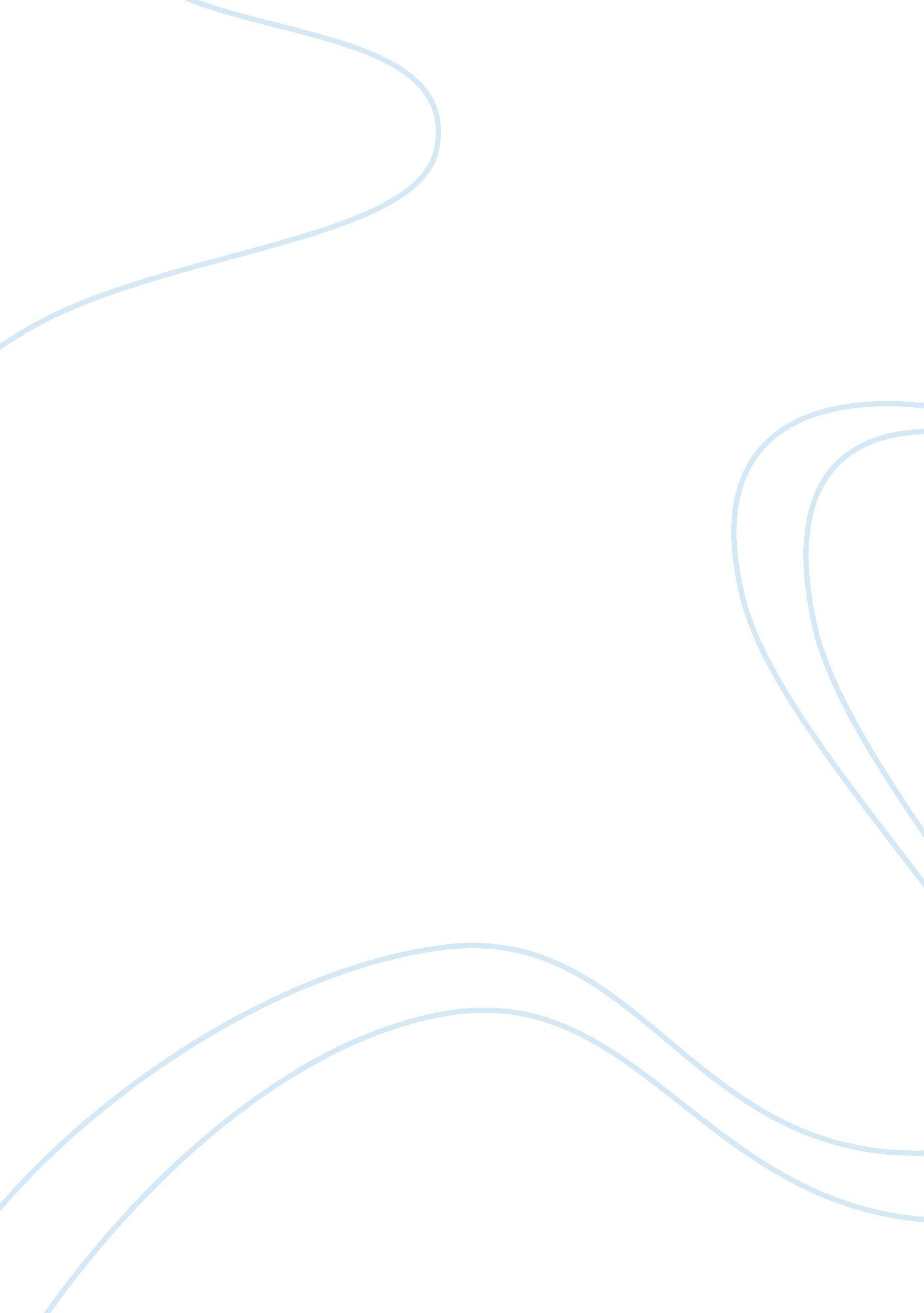 Leadership: a personal opinion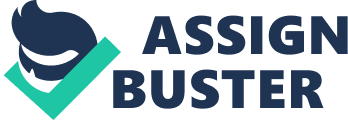 Leadership is everywhere if we see minutely in our society. In my point of view, leadership is about personality and genuineness. It is about winning possession for changing something and improving it than you found it. And when that change functions with responsibility, it gains admiration. Leadership is practised daily in learning institutions, homes and offices. A leader is a person who helps without being asked. I have exposed leadership by helping my brother in his studies or playing with him. Good leadership actions are defined as working with patient within groups, creating roles, replying to feedback in an suitable manner, and discussing with others. During group work, students gain knowledge of personal and social responsibility, feelings of different cultures and personalities, and get an idea of how the character of leadership can influence group efforts. One day I was sitting in my home and thinking about the examples of good leaders, I saw my mom busy in homely activities, I observed her minutely and found her a great leader. I thought that my mom never loses sight of her vision she has for her children-giving a healthy and protected atmosphere where her children can nurture and prosper. Moms can be found busy in diverse household responsibilities, searching down craft supplies for a plan their children only memorized today was required tomorrow, and at the same time as examining this adjacent to managing the demands of structuring their professional life. And yet, in spite of all these different demands for their attention, moms do not forget about their vision. Similarly, in the world of business, there are numerous demands made for the consideration of leaders. Like our mothers have exposed us, however, this shouldn’t take our concentration away from what’s significant or required for the business to expand and flourish. A good leader always shows patience in the making for the desired conclusion. There’s one thing which we all identify about our mothers is that they can show a lot of tolerance with good reason. Upbringing of a child is barely a textbook affair the same as there’s always somewhat unpredicted that will come down and damage the best-laid plans. Occasionally this is a consequence of a child not performing what they’re told; sometimes it can be a child getting sick on the day you have a tight schedule at work. Whatsoever the case, mothers have learned to tackle with these kind of situations as they know that their hard work will recompense in the long run. Similarly the businesses repeatedly concentrating on making and gathering periodical forecasts, it’s effortless to demonstrate less patience or interest in hard work that require more long-term philosophy and management. However, as mothers represent so well through their activities, the best stuffs do come to those who are patient. A good leader motivates their team to be self-reliant. Mothers are also very expert in motivating their children to turn out to be more self-reliant as they grow up. One require to observe at of how mothers work from looking after of their children’s laundry to asking them to tidying their rooms to be pleased about the willingness mothers have to see their children grip the responsibilities they used to do for their kids as they grown-up from small children into young adults. Motherliness is not something one imagines about as being a valuable role to increase some insights into how to guide others agreed that the relation between a mother and her child is totally dissimilar from that among an employer and their employees. And yet, if we seem at this from the standpoint of the life course we find out as children from our moms, we can observe some useful things that can assist us better value of how to move towards the role of leadership in our organizations. Emotional Intelligence is such an important aspect. In our case Emotional Intelligence comes and play a role in our professional life. Where a team leader in a specific project or organization is expected of being productive no matter what he might face difficulties leading his team to success. I think this perception is significant because it describes one of the principal human interactions we experience in our daily life. Regardless of whom you are or what you do, sometime you will have to cooperate with people surrounding you. People have to request for help, work as a team, and guide other people. These responsibilities can’t be done without having a knowledge of human emotions. I have to deal with this conception on a daily basis when I interrelate with friends, family, and colleagues. I believe the best way for me to communicate to this concept is contrasting how I connected to people when I was in basic school to today. When I was a kid I found it very tough to talk with older people because I didn’t know how to deal with them. But at present I can talk to anyone I want to and find out what tone I need to have to get their value. Moral Intelligence is such an important aspect to enhancing business/organization performance and leadership success which should be considered from a leader point of view as a critical aspect. At first Emotional intelligence, then Moral Intelligence we studied. According to Lennick and Kiel, both management consultants, define moral intelligence as “ the ability to differentiate right from wrong as defined by universal principles”. My friend told me about his boss, he said his boss wants to create a gullible workplace; he can get better moral intelligence by mentoring workforce to track his example of human principles. He tells workers to stop making justifications for ignoring deadlines, coming not on time or other activities influencing badly the workplace. He asks that worker should take care of each other with kindness and admiration. He reminds workers that everybody commit mistakes and to be broad-minded of each others’ deficiency. Flourishing teamwork is made on a basis of trust. Each associate of the team must set up trust; grow trust through his performance and verbal skill, and work to keep it. Each associate also wants to be able to belief his team members to create a promise to the team and its objectives, work expertly with those aims in mind, and talk constantly about any issues that influence the team. A combined and gullible team atmosphere permits team members to share private information and build up a stronger bond with their team members. My football team relied on the teamwork. As we play a match against another team, that opponent team made a goal. Adam started blaming and Cole blamed Adam and as a result we lost the match. We decided to play a match against this team after one month and I explained to both the players that if they cooperate with each other we will be able to win the game. They understood what I said and when the match was played they worked together and made us victorious. In my point of view, ethics has to play a main role in the personality of a leader. One of the arguments to show that situational leadership is not manipulating is to agree to the main goal of the organization. I think a professional team member should understand that being led is not being manipulated as long as it serve the company to be more successful. In other words, If we are in an organization, a professional should not think at any time that he is being manipulated and to measure that is to know how relative is it to the mission statement and vision statement of that organization, a team member has to look at the big picture and not take anything personal, here I have to mention the need of last week subject which was Emotional Intelligence and how it will help to differentiate between the situational leadership vs Manipulation. Consistent to leading to achieve the best and potential plans for the organization. The true example of situational leadership is surgeons in an operation theatre. Situational leadership is exercised by surgeons in the operation theatres particularly during dealing with emergency cases and crucial operations. A doctor leading the other doctors in an operation theatre is a specialist in surgeries, but when an urgent situation calls or during the operation problems arise, a surgeon has to make decision instantaneously according to the patient’s state. The best thing in a situational leader is his skill to bend according to the situation what is happening. In the recent time people started to realize Bullying in the Workplace has been happening for years and years. Anti-Bullying associations existed in the United States as early as the 1990’s which shows us as researchers that there are many workers has been bullied for a long time. According toConstance Dierickx, Ph. D, Workplace bullying is defined as the repeated unethical and unfavorable treatment of one person by another in the workplace. This includes behavior designed to belittle others via humiliation, sarcasm, and rudeness, overworking an employee, threats, and violence. Who is in a leadership position supposed to know and be able to differentiate betweenbullying, harassment and assault? Harassment and Assault are recognized and resulted from several fairly serious incidents. In many workplaces worker get bullied; in long term jobs, by managers, co-workers or subordinates or even by a client where a good leader should stand on for their workers and not grant the right for the customer to disrespect the workers. As the research goes, we find even in short term jobs such as the performing arts or construction, where the supervisor has complete power over workers, in both long and short terms jobs workers have been found guilty of either bullying, harassment, discrimination, or assault. We can all agree that it exists in our lives before getting to the workplace, in fact in all starts when we were young and best to remember and prove it, let’s remember our high-schools where we either have been bullying or have been bullied, I actually have been bulled in secondary school and I got a punch in the face and lost a teeth, what was funny is that I still know that person’s friend where he told my friends he is embarrassed to see me after these years, but I am still happy as long as he felt bad and did not keep being argent to admit he was wrong. One of the main reasons that make a person to bully others is to cover their on weak side, in other words a bully would think being mean, disrespectful, or even discriminate with no morals nor mercy would in the workplace or even outside. Moreover; a leader should also realize that another important incentive for a worker to bully others is to avoid accepting responsibility for their behaviour andconsequences. Supremacy alters people. We all know the leaders who have come to consider their personal promotion departments. We have observed that leaders were always like that, deep down, or whether triumph has ruined them. Then, we may think why few persons emerge to be corrupted by authority and others remained fine , or what the corrupted women are doing whereas their male corresponding are investigative the staff, concreting their driveways on the firm’s credit card, or handing over profitable work agreements to their acquaintances. According toProfessor Serena Chen and her colleagues. people who commence as selfless will carrying on to be so when they attain power, while self-centred people will persistent to be uncooperative and selfish when gained power, Successful people grasp others to a superior criterion. They are more probable to deceive and were less broad-minded to others violating the same rules. According to anEconomistarticle about the work of Joris Lammers at Tilburg University, in the Netherlands, and Adam Galinsky at Northwestern University, in Illinois. According toDr Jamie Ward, reader in psychology at the University of Sussex. They shatter rules and regulations not only because they can get away with it, but also because they believe at some instinctive level that they are free to get what they desire. This intellect of power is vital to understand why people behave badly in high office, It is greatly easier to mount over people and not taking care of their needs if you can’t recognize with them. At times subordinates can be somewhat responsible for their leaders’ bad conduct, said by Leadership consultant from The Leadership Circle Asia Pacific, Rebekah O’Rourke, and frequently people relinquish their own responsibilities to a higher person, expecting them to have all the replies. Furthermore she said, a few people turn out to be very inactive. The “ subordinates” need to discover ways to provide their leader advice about how they are undertaking. This is, in spirit, supervision . The leader of a company – also needs to begin coaching. They also need to separate their feelings about the leader’s personality from the role. The leader may be a nice person, but if they are behaving inappropriately, someone needs to tell them. In a nut shell, I would like to say for any form or size of industry, successful leadership gives many settlements and will help the organisation to attain success and steadiness. In the deficiency of effective leadership, firms often rise gradually and may misplace their track and competitiveness. Good quality business leadership can assist a team stay determined during a time of emergency, repeating the team members of their successes and give confidence to them to set short term, attainable goals. A broad and attractive relationship between a leader and their employees shows that they are appreciated as an essential part of the company, creating a feeling of ownership among teammates and beginning a closer position between individual and team objectives. Support of people to explicitly add and talk about new ideas in an optimistic environment, make utilization of their different experience and facts to develop a business. The promise and passion of a business leader forms the general purposes of the company and gives motivation and enthusiasm for people to do at a high level. A planned approach is able to make a plan of action that will most efficiently gather the organisational objectives. A comprehensive planning procedure also gives the chances for people to recognize, add to, appreciate and attain well defined goals. Setting a clear visionand talk to employees efficiently gives workers with an understanding of the organisational trend and permits them to noticeably appreciate their duties and responsibilities. Effective leadership is a vital obligation so as to attainorganisational objectives. To do this, leaders should be able to grant inspiration, inspiration and clear route to their team. Leadership growth is very important because organizations hire the character of their leaders. Leadership tuition and expansion can take advantage of output, shape an optimistic culture and promote synchronization. To attain this, key people must direct individuals and teams using a suitable leadership style. 